О возможности получения массовых социально значимых услуг в электронном виде на Едином портале государственных и муниципальных услугБолее 80 государственных и муниципальных услуг из числа массовых социально значимых жители и организации Ленинградской области  могут получить в режиме онлайн на Едином портале государственных и муниципальных услуг gosuslugi.ru (далее – портал Госуслуг). 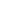 В число доступных онлайн-услуг входят постановка на учёт граждан в качестве нуждающихся в жилых помещениях, назначение пособий на детей, запись в детский сад, согласование предоставление земельного участка и другие. Более подробная информация о массовых социально значимых услугах доступна на официальном сайте администрации Сланцевского муниципального района Ленинградской области  www.slanmo.ru .  Необязательно стоять в очередях и терять время, многое можно сделать через портал Госуслуг: подать заявление, оплатить пошлину и сбор, отслеживать ход рассмотрения заявления и получить результат можно в личном кабинете портала.  В настоящее время в Ленинградской области продолжается перевод государственных сервисов для граждан в онлайн-форматы, увеличивается количество услуг, которые можно получить через портал Госуслуг, не выходя из дома.  Уже сегодня некоторые государственные услуги предоставляются в проактивном режиме - автоматически, без заявления граждан. Так, без обращения в ведомство производится индексация пенсии, устанавливается материнский капитал. Зарегистрироваться на портале Госуслуг можно бесплатно и всего за минуту — для упрощённой учётной записи понадобится минимум данных. Чтобы пользоваться всеми услугами, необходимо подтвердить учётную запись через онлайн-банк, в центрах обслуживания или по почте. За оплату пошлин на госуслугах дают скидку 30%. Данные на портале надёжно защищены. Госуслуги - это очень удобно!